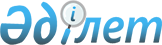 Талдықорған қалалық мәслихатының 2023 жылғы 27 желтоқсандағы № 14-84 "Талдықорған қаласы бойынша шетелдіктер үшін туристік жарнаның мөлшерлемелерін бекіту туралы" шешімінің күші жойылды деп тану туралыЖетісу облысы Талдықорған қалалық мәслихатының 2024 жылғы 12 ақпандағы № 16-95 шешімі. Жетісу облысы Әділет департаментінде 2024 жылы 14 ақпанда № 135-19 болып тіркелді
      Қазақстан Республикасының "Қазақстан Республикасындағы жергілікті мемлекеттік басқару және өзін-өзі басқару туралы" Заңының 7-бабына, "Құқықтық актілер туралы" Қазақстан Республикасының Заңының 27-бабына сәйкес, Талдықорған қалалық мәслихаты ШЕШІМ ҚАБЫЛДАДЫ:
      1. Талдықорған қалалық мәслихатының "Талдықорған қаласы бойынша шетелдіктер үшін туристік жарнаның мөлшерлемелерін бекіту туралы" 2023 жылғы 27 желтоқсандағы № 14-84 (Нормативтік құқықтық актілерді мемлекеттік тіркеу тізілімінде № 191923 болып тіркелген) шешімінің күші жойылды деп танылсын.
      2. Осы шешім оның алғашқы ресми жарияланған күнінен кейін күнтізбелік он күн өткен соң қолданысқа енгізіледі.
					© 2012. Қазақстан Республикасы Әділет министрлігінің «Қазақстан Республикасының Заңнама және құқықтық ақпарат институты» ШЖҚ РМК
				
      Талдықорған қалалық мәслихатының төрағасы

Т. Ахажан
